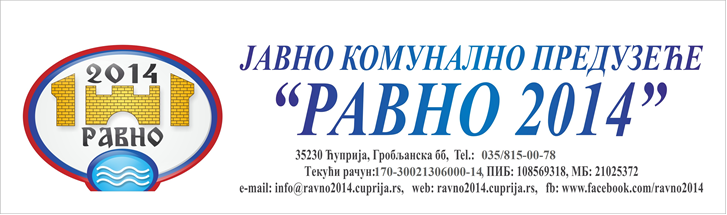 На основу члана 108. Закона о јавним набавкама („Сл.гласник РС“, број 124/12, 14/15 i 68/15), одредаба Правилника о ближем уређивању поступка јавне набавке број 7/1 од 21.06.2014. године и Извештаја о стручној оцени понуда број 3705 од 09.07.2018. године, доносимОДЛУКУо додели уговораУговор о јавној набавци добра – ХТЗ  Опрема – Партија 1, додељује се понуђачу ‚‚INEX Zaštita‚‚  d.o.o. ул. 7.Јула бр. 127, Јагодина , број понуде 3701 од 09.07.2018. године..Образложење	Наручилац је дана 28.06.2018. године донео Одлуку о покретању поновљеног поступка, бр. 3497 од 28.06.2018. године за јавну набавку добра – ХТЗ Опрема – Партија 1.	У складу са одредбама Правилника о ближем уређивању поступка јавне набавке број 7/1 од 21.06.2014.године, за наведену јавну набавку, Наручилац је, упутио позив понуђачима за учествовање у поступку јавне набавке на Порталу јавних набавки и на интернет страници Наручиоца.До истека рока за подношење понуда на адресу Наручиоца за јавну набавку добра – ХТЗ Опрема- Партија 1  пристигле су 2 (две) понуде.	Након спроведеног отварања понуда служ. за јавне набавке приступио је стручној оцени понуда и сачинио Извештај о истом.У извештају о стручној оцени понуда бр. 3705 од 09.07.2018. године, констатовано је следеће:Да је предмет јавне набавке поступак јавне набавке мале вредности, набавка добра – ХТЗ Опрема – Партија 1.Да је укупна процењена вредност поновљеног поступка Партије 1 је 1.000.000,00 динара без ПДВ-а, Да је у складу са одредбама Правилника о ближем уређивању поступка јавне набавке број 7/1 од 21.06.2014. године, позив за прикупљање понуда упућен на Порталу јавних набавки и на интернет страници Наручиоца.Да су на адресу наручиоца у року остављеном за достављање понуда за јавну набавку добра – ХТЗ Опрема – Партија 1 , благовремено пристигле 2 (две) понуде и то следећих понуђача:ХТЗ Опрема – Партија 1 – Радна одећа, обућа и приборДа неблаговремених понуда није било.Да је критеријум за избор најповољније понуде најнижа понуђена ценаТабеларни приказ ранг листе понуђача који су конкурисали за јавну набавку:ХТЗ Опрема – Партија 1 – Радна одећа, обућа и приборНа основу наведеног одговорно лице наручиоца, прихватило је извештај службеника за јавне набавке, те је на основу члана 108. Закона о јавним набавкама и Правилника о ближем уређивању поступка јавне набавке број 7/1 од 21.06.2014. године, донело одлуку као у диспозитиву овог решења, којом се понуда заведена под бројем                                                                                                                3705 од 09.07.2018. године,  за Партију 1 ‚‚INEX Zaštita‚‚  d.o.o. ул. 7.Јула бр. 127, Јагодина бира као најповољнија.Изабрани понуђач извршава набавку самостално.                                        ДиректорЈКП „Равно 2014“ Ћуприја                                                                                                                    ____________________________Дејан Ристић, дипл.инж.ел.Доставити:Понуђачима Служби за ОиПпБрој под којим је понуда заведенаНазив понуђача Датум пријемаСат 3665D.O.O. T-COMMERCEУл. Нушићева бр.21/232000 Чачак06.07.2018.10:503701``Инекс заштита`` д.о.о. Ул. 7. Јули бр. 12735000 Јагодина09.07.2018.11:40Предмет јавне набавкеРедни бројНазив и седиште понуђачаЦена без ПДВ-аЦена са ПДВ-омХТЗ Опрема1.D.O.O. T-COMMERCEУл. Нушићева бр.21/232000 Чачак999.915,001.199.898,00ХТЗ Опрема2.``Инекс заштита`` д.о.о. Ул. 7. Јули бр. 12735000 Јагодина998.829,001.198.594,80